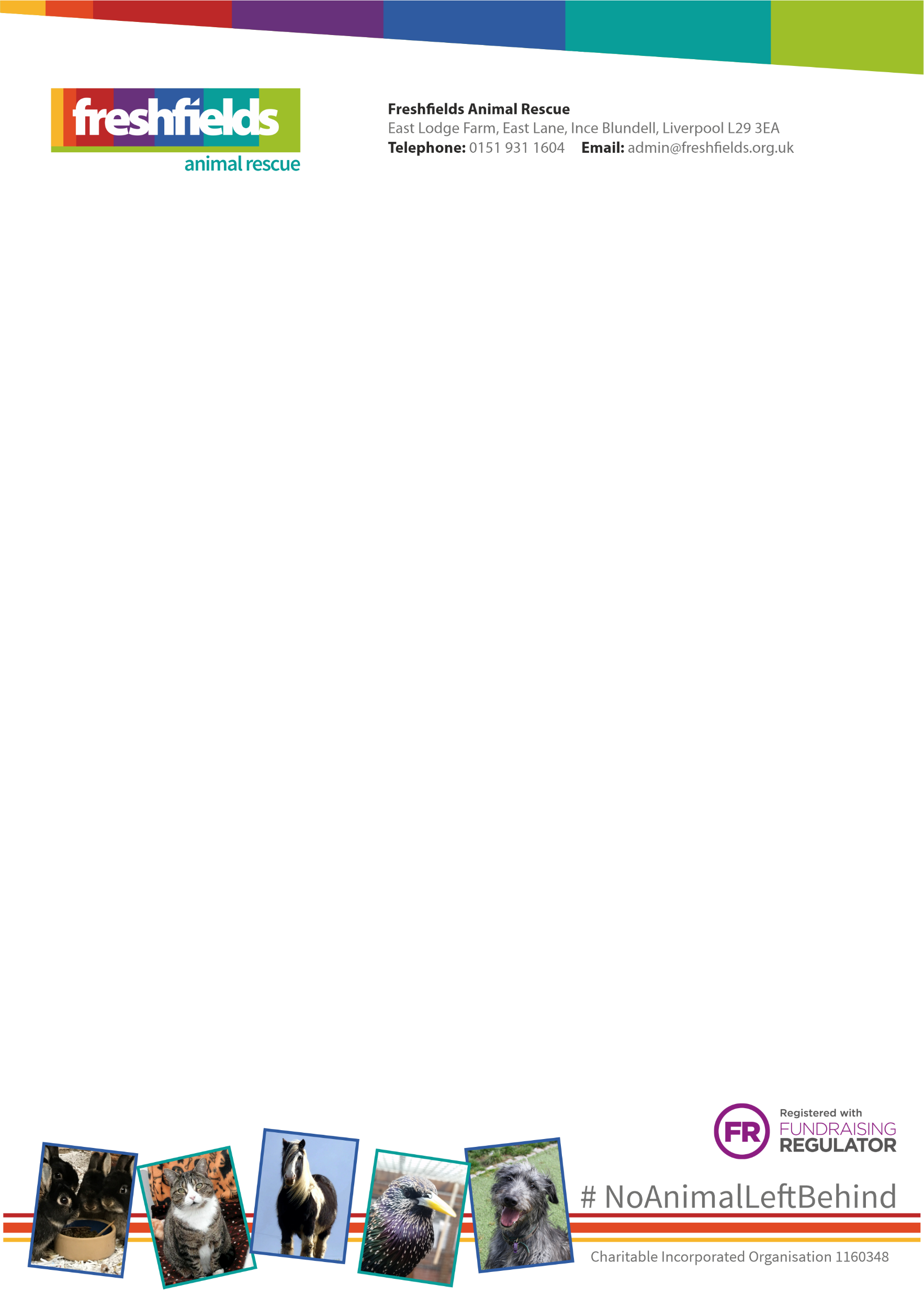 RABBIT QUIZ Q1. Should rabbits live alone?a) 	Yes, because they don’t like other rabbitsb) 	Yes, unless it’s with their own babiesc) 	No, they love the company of other rabbitsQ2. What part of a rabbit is always growing? A) 	Earsb)	Teethc) 	Back legs  Q3.  Which of these do you think is true?a)	Rabbits love living in the cold and dark, and eating chocolateb)	Rabbits can live inside your house, and learn to use a litter tray like a catc)	Rabbits only like small hutches in the back of the garden, where they don’t get disturbedQ4.  Do you need to health-check your rabbit every day?a) 	No, once a week is ﬁneb) 	Yes, you must check them every day – especially in summerc) 	You only need to check them if they look poorlyQ.5  Which of things makes a rabbit most sad?a) 	Living inside a hutch with no runb) 	Living without a tvc)	No carrotsQ6. What do you think 'binky' means when you talk about rabbits?a)	It’s a rabbit nameb)	It’s a jump they do when they are happyc)	It’s a noise they make when they are angryQ7.  It’s very important for rabbits to have a never ending supply of grass and hay, why is that?a) 	So they can keep warm and dryb) 	So they can chew all the time and keep their teeth from growing too longc) 	Because it’s their favourite thing to play withQ8.  How do rabbits clean themselves?By having a bubblebath
By grooming themselves
By splashing in puddlesQ9.  Where do rabbits live in the wild?a)	A warren b)	A barnc)	A houseQ10.  How big should your rabbits pen be?a) 	A hutch is ﬁneb)	A hutch with a large run attached for exercisec) 	They should be left free the whole time in the garden